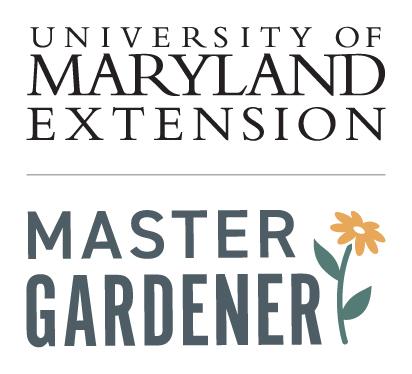 Submit completed form to TreasurerToday’s Date: ________________Payable to: __________________________________________________________________Address (required please): __________________________________________Amount of payment: $ ___________________For ________________________
(List items purchased and attach receipt or bill)  Date	Item			Cost______ 	___________________________________________ 	$______________________ 	___________________________________________ 	$______________________ 	___________________________________________ 	$______________________ 	___________________________________________ 	$______________________ 	___________________________________________ 	$________________For Treasurer’s Use Only:	Budget Line Item: ____________________	Authorized by Committee Chairperson: ____________________	Authorized by President: ____________________	Reimbursement Date: ____________________	Check Number: ____________________1_1_2017